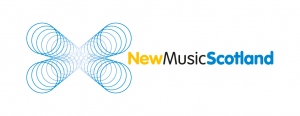 Time Out mini-residency: Peer-to-peer support for Promoters and ProducersWhenFriday 18th March – Sunday 20th March 2016
WherePitcairlie House, Newburgh, Fife
http://www.pitcairliehouse.co.uk/

WhatA 2-day professional development opportunity for Promoters and ProgrammersProgrammers and promoters (including producers or performers who promote their own ensemble),  often find themselves focusing on the organisational aspects of their roles, caught up in a never-ending list of deadlines, unanswered emails, evaluations and budgetary concerns. The aim of this residency is to give programmers and promoters the opportunity to share their experiences, enrich their practice and explore in depth issues, concerns, possibilities and opportunities in a safe non-judgmental environment.

The residency will include:Facilitated getting to know each other time One-to-one skills sharing sessionsOne-to-one work sharing with peer responseGroup discussion and problem solvingNMS is aware that some promoters and programmers may have genuine concerns about sharing their ideas with others, for fear of them being misappropriated. While all participants should know in advance that some degree of sharing is key to gaining as much as possible from the workshops, it is also understood that there is some need for privacy and you will not be asked to discuss anything that you would prefer to keep to private. The weekend with be facilitated by Susanna Eastburn, Chief Executive of Sound and Music.EligibilityThe course will be open to a maximum of 6 promoters, who will be chosen by application. Participants will be selected based upon their shared needs and stage of career: it is hoped that participants will be working at a similar level to maximise their opportunities for sharing experiences and learning. The course is open to all those who have some experience working as a programmer or promoter, and who have been out of undergraduate/masters education for at least 5 years. You must also be resident in Scotland at the time of application.CostsAll residential costs (accommodation and meals) will be covered by New Music Scotland. Participants are only required to pay an attendance fee of £30 (£50 for non-members) and cover their own travel expenses to Pitcairlie House.

How to ApplyPlease send a current CV and cover letter explaining why you would like to take part and naming specific things that you would like to discuss and have help with over the course of the workshops. Email these to Nicola Henderson, NMS Network Coordinator nicola@newmusicscotland.co.uk no later than 5pm on Friday 5th February. Applicants will be notified of the decision by Monday 15th February.